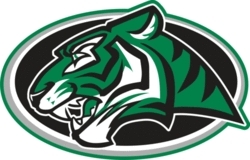 Location: Lander Valley High School~ , Lander, WY 82520Dates: March 15h & 16th Three Style wrestling tournament with all girl’s divisions Greco – Folkstyle – Freestyle- Female Folkstyle- Female Freestyle- Female GrecoThis is a USA/WAWA Sanctioned Tournament. Red/Blue singlets are required for Freestyle and Greco. Headgear required.This is round robin tournamentRegistration: All wrestlers must register and pay online at www.trackwrestling.com by 11:00pm on Thursday March 15th. No on-site registration. No check-in. Wrestlers must have a current card to participate. Registration closes Thursday at 10pm. Registration fees: $20 per style or $45 for all three, female divisions $5 per style or $10 for all three styles. Double bracket allowed fee is $10, please contact Elisha to double bracket.Greco: All age groups, all divisions will start at 5:30pm Friday until completion.4U/6U/10U/16U/Female: Freestyle: 8:00am to completion: Folkstyle: 10:30am to completion.8U/12U/14U Freestyle: 1:00pm to completion Folkstyle: 3:00pm to completionAwards: Medals for 1st, 2nd, 3rd ribbons 4th and 5th. Outstanding wrestler of the tournament trophies for each style. Weigh-ins: REMOTE WEIGH-INS and SKIN CHECKS ONLY.  Must be conducted by a current licensed USAW licensed coach.  Email Elisha Haley at haley.elisha@gmail.com to get a team login. Teams will be required to enter in their wrestlers’ actual weights.  Weights have to be entered by 10am Friday morning. LWC and/or Head official reserve the right to re-weigh any wrestler at the tournament (2 lb. allowance).*Concessions stand and hospitality room available (hospitality room for couches, refs, and table help only) Please bring mat officials.You may contact Tournament director Tiffany Velarde at 307-349-8982 with any questions.For registration questions contact Elisha Haley haley.elisha@gmail.com 307-231-2230.